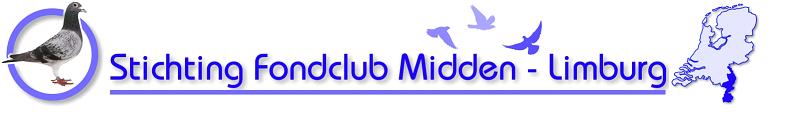 Maak u keuze betreffende uw aanmelding:Let op: Door het ondertekenen van de aanmelding met machtiging tot wederopzegging bent u elk jaar verzekerd van het lidmaatschap van onze Fondclub. Het lidmaatschapsgeld wordt elk jaar medio april van uw rekening afgeschreven. Wijzigingen in dit lidmaatschap kunt u aan ons doorgeven.  
Wenst in te schrijven voor:(* aankruisen hetgeen van toepassing is).Ondergetekende machtigt Stichting Fondclub Midden – Limburg tot wederopzegging jaarlijks afschrijven van: € ……………… (euro) van bovengenoemd rekeningnummer.
Datum: __________________________		Handtekening: _________________________Inzenden per mail: contact@fondclubmiddenlimburg.nlAanmelden voor deelname aan:Provinciale kampioenschappen: vóór 1 meiInternationale Bony Cup: dag vóór lossing PauInternationale Bony Barcelona Cup: dag vóór lossing Barcelona⃝Aanmelding tot wederopzegging, betaling via automatische incasso⃝Aanmelding seizoen 2023, zelf betalen via bank vóór onderstaande inschrijfdatumsNaamAdresPostcodeWoonplaatsTelefoonE-mailadresLidnummer NPOIBAN rekeningnr.BIC codeIncassant IDIBAN/Rekeningnr: NL19 RABO 0113 1509 89
Tenaamstelling: Stichting Fondclub Midden-Limburg
BIC: RABONL2U*Provinciale kampioenschappen Limburg (NL)€ 20   *Internationale BONY kampioenschappen€ 30*Internationale BONY Barcelona Cup  - IBBC€ 20